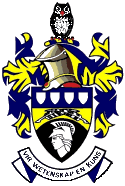 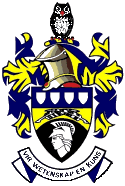 ___________________________________________________________AANSOEKVORMRaadpleeg inligtingstuk: Beurse vir M- en D-studie voordat u hierdie vorm voltooi.				(MERK ASSEBLIEF TOEPASLIKE BLOKKIE)     Beurs vir: Magistergraad 	        Doktorsgraad 		                      Voltyds: 		of	Deeltyds: Universiteit:  Studentenommer:Volle naam/name en van:(Heg afskrif aan van ID)Huisadres:Posadres:Telefoonnr:					             Selfoon:E-posadres:Studierigting/Vakgebied:Titel van proefskrifof verhandeling:Is die titel al geregistreer: 		JA			NEE(Indien ja heg die nodige dokumentasieaan/ indien nee, wanneer sou titelregistrasie konplaasvind?Naam van promotor(s)/mede-promotors/hulppromotor of studie-leier/hulpstudieleier: (Verskaf asb ook hul e-posadresse)   Is 2019 u eerste jaar van studie vir die betrokke graad?        Ja                Nee	9.1.1. Indien nee, gee asb. 'n toeligting enmeld jaar van eerste registrasie : (heg registrasiebewys aan)Gee 'n kort omskrywing van u studiefokus (ongeveer 10-15 bladsye in goed versorgde Afrikaans):In hoeverre meen u dat u studie relevant/aktueel is (ongeveer 3-5 bladsye):	Op watter datum meen u dat u die proefskrif/verhandeling vir eksaminering sal kan inlewer?Meld akademiese grade verwerf. Waar en in watter jaar? 10.1	 Het u enige akademiese artikels gepubliseer?       Ja            Nee       10.1.1 Indien ja, gee 'n toeligting: 10.2	Het u enige akademiese toekennings ontvang?           Ja                Nee          10.2.1 Indien ja, gee 'n toeligting:10.3 	Enige buitelandse akademiese blootstelling?          Ja                Nee    10.3.1 Indien ja, gee 'n toeligting:Finansies11.1	Kry u 'n beurs by 'n ander instansie?      Ja               Nee  11.2	Indien ja, gee 'n toeligting oor die omvang van die beurs en vermeld wie die beursgewer is?11.3    Verskaf asseblief 'n volledige begroting om u studies te kan voltooiBeklee u tans 'n tydelike of permanente-pos?   Tydelik          Permanent     12.1	Gee 'n toeligting oor die aard van die pos, tydsbetrokkenheid en die vergoeding wat aan die pos verbonde is: Het u kennis geneem van die inligtingstuk oor hierdie toekenning?         Ja              Nee  14.	Sal u u met die voorwaardes wat daarin gestel is, kan vereenselwig en dit by toekenning kontraktueel bevestig?            Ja                Nee   Volledige voltooide aansoeke (keurig taalversorg) moet die SA Akademie voor of op 31 Augustus 2018 bereik. Die aansoekvorm kan elektronies gestuur word aan me Melanie Rens by beurse@akademie.co.zaLET WEL: U aansoek MOET vergesel wees van 'n aanbeveling van u promotor/studieleier. ..............................................			........................................Handtekening 					GetuieDatum: ................................			……………………………………….							GetuieBaie Belangrik: U sal 'n erkenning van ontvangs vanaf die Akademiekantoor ontvang sodra u aansoek deur die personeel ontvang is, LET WEL dit bly die aansoeker se verantwoordelikheid om te bevestig of sy/haar aansoek wel ontvang is.